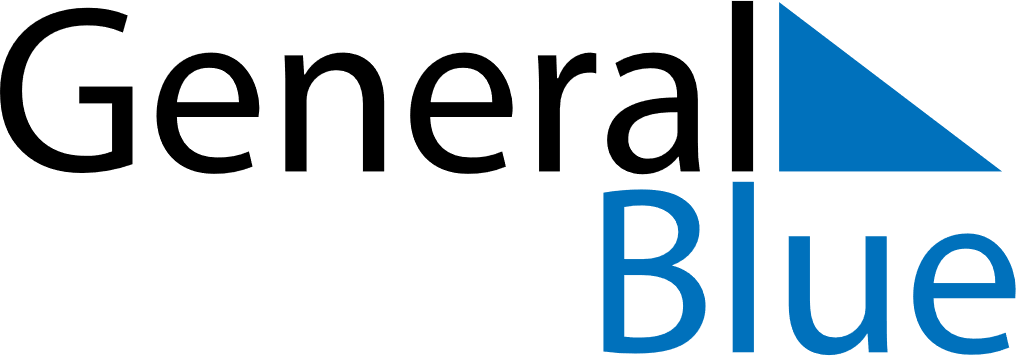 September 2020September 2020September 2020September 2020September 2020HondurasHondurasHondurasHondurasHondurasHondurasHondurasHondurasSundayMondayTuesdayWednesdayThursdayFridaySaturday123456789101112Children’s Day13141516171819Independence DayTeacher’s Day2021222324252627282930NOTES